QUOTE FORM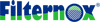 Date:App. No:CONTACT INFORMATIONCONTACT INFORMATIONCompany Name and/or ProjectContact PersonAddressTel / FAXE-mailSYSTEM INFORMATIONSYSTEM INFORMATIONSYSTEM INFORMATIONSYSTEM INFORMATIONSYSTEM INFORMATIONWater SourceOpen channel, domestic, industrial, sea water, etc.Water QualityTSS, NTU, TDS values, if available.Filtered Water Application AreaCoolant tower, irrigation, boiler feed, etc.Contaminant TypeSand, silt, suspended pollutant, algae, fish and mussels, eggs, leaves, etc.Water Temperature (°C)Operating Pressure (bar)Filtered Water Pipeline ConditionsFiltered water pipeline open to atmosphere or continue as pressurized system, etc.Total Flow Rate (m3/h or gpm)Other unitFlow Rate / Filter (m3/h or gpm)Other unitPipeline Diameter (inch or mm)Other unitAny Pretreatment Unit before Self-Cleaning Filter?REQUESTED FILTRATION SYSTEMREQUESTED FILTRATION SYSTEMFilter ModelNo. of UnitsFiltration Level (micron)Requested Body MaterialRequested Filter Element (Screen) MaterialDesign Pressure (bar)Design Temperature (°C)Control SystemPower SupplyAccessories or Additional EquipmentOther Information or System DetailsPlease provide flow diagrams or other drawings related to the system along with this document.